Figure S1: Sensitivity Analysis for the P/F Ratio of the Intervention and Control Groups –use “standard difference” below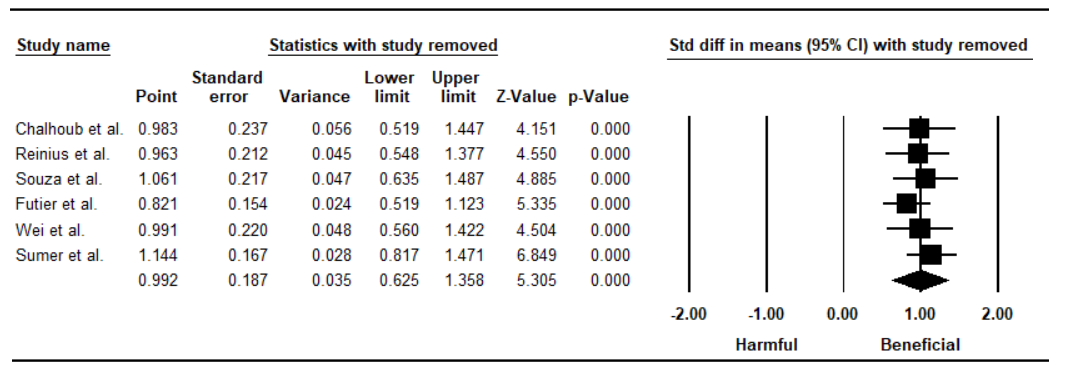 Figure S2: Funnel Plot for the P/F Ratio of the Intervention and Control Groups –use “standard difference” below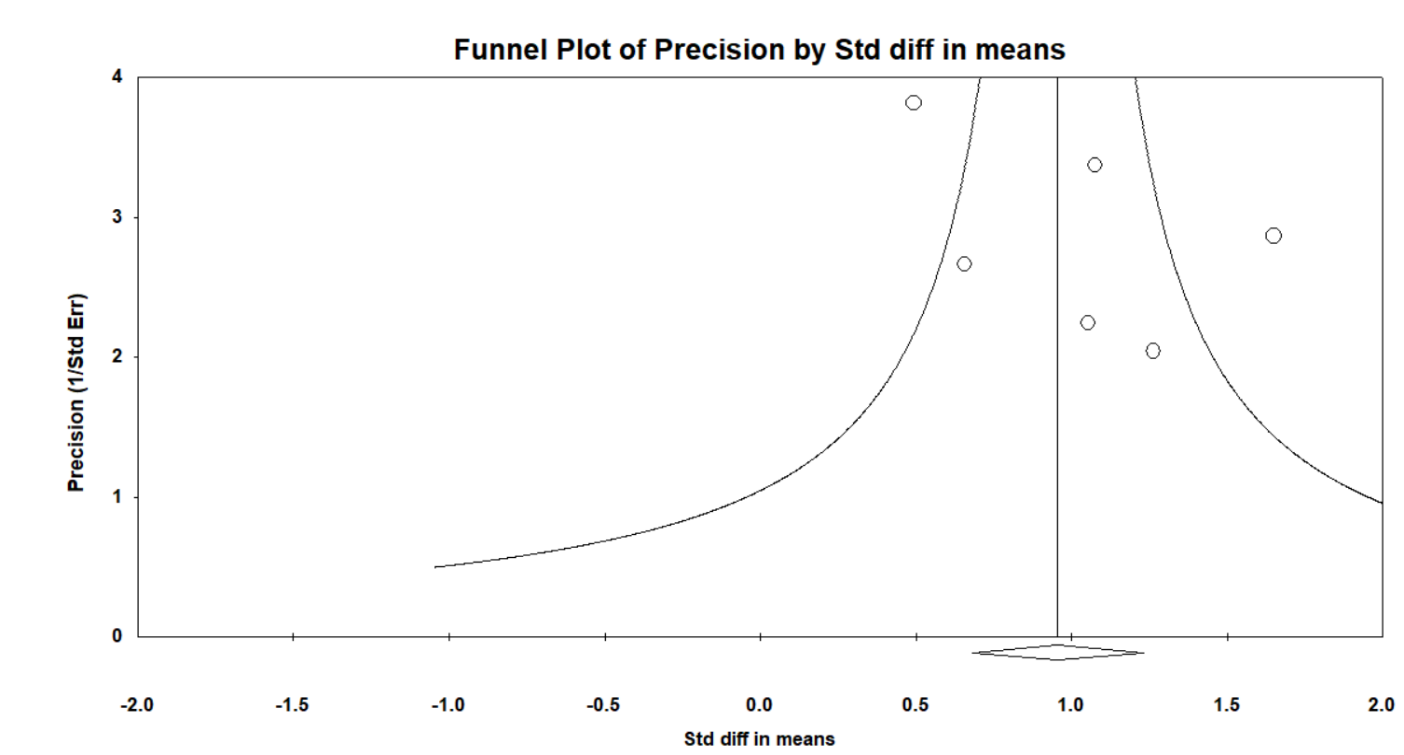 Egger’s regression testEgger’s regression testInterceptP-value2.5520.360